PAKISTAN TELECOMMUNICATION COMPANY LIMITED                         RFQ No. 2-29/2019/RPC/KHI/R&M Works in KTR KarachiTENDER NOTICE ITEMIZED RATES FOR R&M WORKS IN KTR KARACHI.Sealed bids, in Pak rupees on D.D.P basis, are invited from PTCL Register Vendors “ITEMIZED RATES FOR R&M WORKS IN KTR KARACHI.Tender documents can be collected from Office of RPC (Regional Procurement Committee) Basement of EVP Zonal Office, Hatim Alvi Road, Clifton Block-4, Karachi Payment for the tender document is Rs.1,000/- cash (non-refundable) from 14th November 2019 to 27th November, 2019 during office hours 0900 to 1600 hours except Friday 0900 to 1230 hours.Tender documents complete in all respects should be dropped in bid Box on or before              28th November 2019 at Basement of EVP Zonal Office, Hatim Alvi Road, Clifton Block-4, Karachi as per instructions to the bidders contained in the Bid Documents.Bids should be marked as “TENDER ITEMIZED RATES FOR R&M WORKS IN KTR KARACHI.Bids received after the above deadline will not be accepted. PTCL reserves the right to reject any or all bids and to annul the bidding process at any time, without thereby incurring any liability to the affected bidder (s) or any obligations to inform the affected bidder(s) of the grounds for PTCL Action.Vendor registration not is mandatory for all the vendors interested to engage in business with or supply material/services to PTCL. It is essential to mention the Vendor Registration Code (VR Code) assigned by PTCL on Quotation/Bids submitted. Unregistered vendors are required to get registered with PTCL for this purpose, prior to issuance of PO.All correspondence on the subject may be addressed to the undersigned.Manager Procurement-1Regional Procurement South,Basement of EVP Zonal Office,Hatim Alvi Road, Clifton Block-4Karachi.             Phone: 021-35300004            Cell No: 0333-3164224 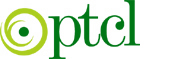 